Northern Liberties Birthday Parties25 Children$12.00 per additional child, no more than 30 total3 InMovement Staff MembersNo FrillsStress LessSupremePrice$525$675$82090 Minute Use of Facility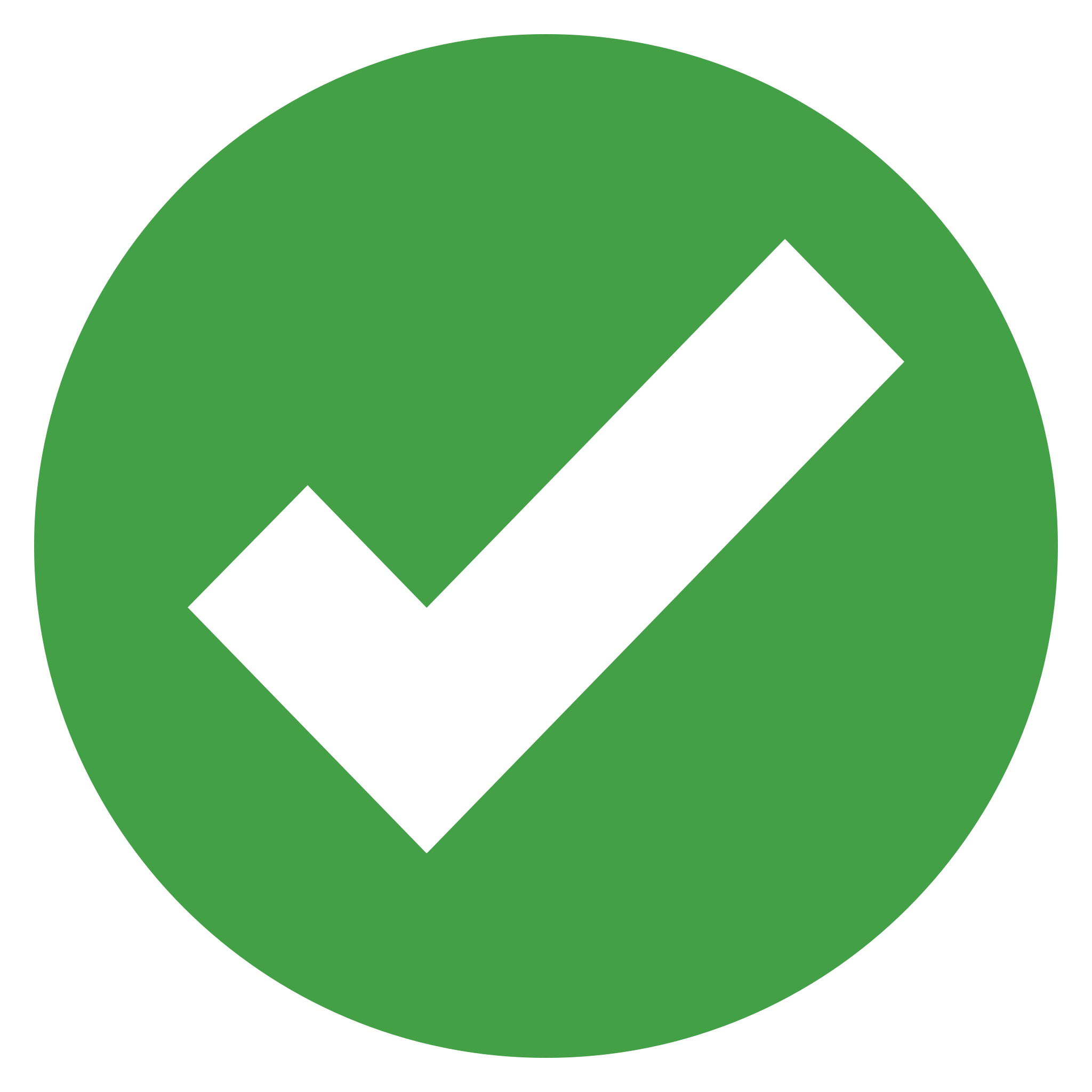 Free Open Play per GuestInMovement T-shirt for Birthday ChildColorful Birthday Decorations 
-tablecloth-plates-napkins-Happy Birthday Banner-Table DecorKid Foods-Pizza-Cupcakes-Water Bottles-Juice Boxes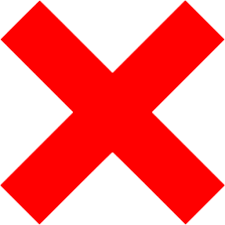 Adult Food Add On-2 additional pizza pies-hoagie tray-additional water bottlesMoon Bounce Optional Add On ($65)